Profil PPB Individu itu membawa maksud, Profil Pembangunan Profesional Berterusan. BAHAGIAN KULIT DEPAN FAIL PROFIL PPB INDIVIDUNama: Jawatan:Tempat Bertugas: BAHAGIAN ISI FAILA. PERANAN DAN TANGGUNGJAWAB1. Vitae Kurikulum2. Falsafah Pendidikan Negara3. Skop Kerja4. sasaran Kerja TahunanB. PELAN PEMBANGUNAN PROFESIONAL1. Matlamat Pengajaran/Kepimpinan Masa Hadapan2. Cadangan Aktiviti untuk Penambahbaikan3. Penyertaan dalam Aktiviti PPBC. SUMBANGAN KEPADA ORGANISASI1. Senarai Tugas dan Tanggungjawab2. Sumbangan kepada KPM/JPN/PPD3. Penulisan/PenerbitanD. BAHAN BUKTI DALAM PdP/KEPIMPINAN1. Sukatan Mata Pelajaran/Rancangan Mengajar dan Penilaian/Perancangan Strategik2. Contoh Hasil KerjaE. ANUGERAH /PENCAPAIAN1. Anugerah Perkhidmatan2. Anugerah dalam PdP/Kepimpinan/Lain-lain3. Jemputan untuk Konsultasi, Bengkel, Penulisan dan Lain-lainF. PENILAIAN PdP/KEPIMPINAN1. Bahan Bukti Keberkesanan Pengajaran/Kepimpinan2. Rakaman Video Pengajaran/Kepimpinan3. Maklum Balas dan Penilaian daripada Murid/Ketua Jabatan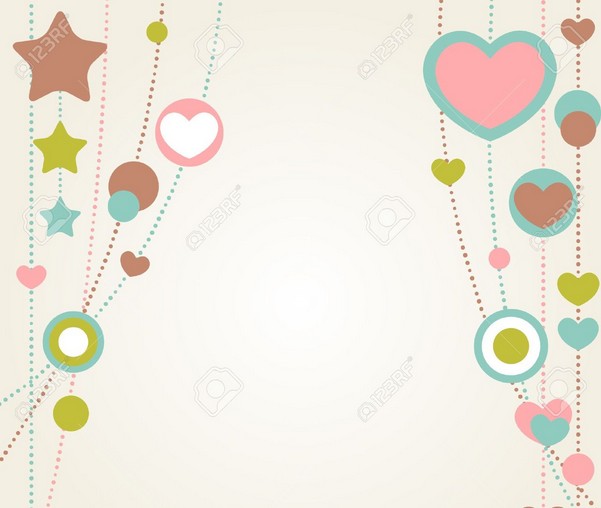 